INDICAÇÃO Nº 6883/2017Sugere ao Poder Executivo, e ao Setor Competente providências urgentíssimas para obras de manutenção e reforma do calçamento entorno do Posto de Saúde Dr. Simão Gandelman, no Bairro  Jardim Europa, neste município.Excelentíssimo Senhor Prefeito Municipal, Nos termos do Art. 108 do Regimento Interno desta Casa de Leis, dirijo-me a Vossa Excelência para sugerir que, por intermédio do Setor competente, seja executada providências urgentíssimas para obras de manutenção e reforma do calçamento entorno do Posto de Saúde Dr. Simão Gandelman, no Bairro  Jardim Europa, neste município..Justificativa:Conforme visita realizada “in loco”, este vereador pôde constatar o estado de degradação do Calçamento  do referido posto de Saúde, fato este que prejudica as condições mínimas para que os pedestres possam caminhar seguramente pelo passeio público.Plenário “Dr. Tancredo Neves”, em 24 de julho de 2.017.Joel do Gás                                                      -Vereador-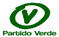 